   19 Ways to Create the Money You NeedEvery Time!Ever hear this from a prospective client?"I really want to work with you, but I just don't have the money!"Uggghhh!  This is, hands down, the biggest objection I hear from people who want to get the support in building their business.Out of all the objections people have in getting the help, support, coaching, or healing they need, money is the biggest one. Why?   It hits closest to home.We all have to pay our bills. We all have to buy food. We all have to buy clothes. We all have to support ourselves and to decide where our precious resources of time and money should go. Money touches our lives in so every way, and most of us make decisions about our money multiple times a day.We wonder:  “Should I buy this?  If I buy it will it mean I can’t buy that other item? Should I just skip this for now? Maybe it will be cheaper later – or go on sale soon. Or maybe I can get it cheaper somewhere else.” And so on.And when it comes to making a decision on a large purchase, such as a car, or a piece of furniture, or something like investing in coaching, it can be a challenge for some.I have coached hundreds of entrepreneurs into finding the money they need for the coaching they want. And it was easier than they thought. In addition, it just required some creativity and thinking outside the box.Here’s the truth about our relationship with money:1) We find the money to do the things we REALLY want to do.  Truly. Think about it.  In addition,2) You will get exactly what you need when you need it.This is a Universal Truth.  If you are familiar with the spiritual directive “Ask and you shall receive,” then you know the money is always there. Now, it is true that sometimes people do not always know where to look for the money and because of this, I decided to help you get started with some ideas to get the creative juices flowing.If you are telling yourself you can't get the support or mentoring you need because you don't have the money, then the first thing to do is to change your language.Begin to tell yourself that you CAN get the support you need and that the money is available to you, right here, right now, and that you are open to seeing it. Because as you speak this truth, you will be activating your throat chakra energy center, and accessing your power to co-create with the Divine.Our language is very, very important. We create our future experiences by the language we use and the emotions we feel as we say those words.Your power to create your financial freedom exists completely in your intention through your words and emotions.So begin to speak into existence that freedom.In addition, when you speak to potential clients who say they don't have the money to work with you, you will now support them as they step into this truth, as well.When you stand solidly in your faith in your own co-creative abilities, you inspire others to stand in faith in their abilities!It doesn’t get any better than that!So, here we go - 19 ways to create the money you need every time!1. Business Loan #1. There are many small lending institutions (especially locally-owned banks) that help finance small businesses.   Ask. Apply.  Ask some more.  Apply some more.2. Business Loan #2. Consider a private investor?  There are people who believe in you and believe in your dream and are willing to support it. Consider asking them for help. I know of a woman who went to college on grants.3. "Business Loan #3. This is a job or part-time job.  There’s nothing wrong with working while you finance your business. The truth of the matter is this:  if you really believe in your dream then you will do what you need to do to have your dream manifest.   A stream of income will help you go from NEEDING clients to wanting clients. Do not look at it as a job - it is a business loan to fuel your start-up.4. A savings account. Got savings somewhere?  Use it. I can imagine no greater investment than in my future.  Your return will be ever so much greater IF you do the work.5. 401ks, stocks and other investments. Similar to #4 above, the possible best investment you can make is an investment in yourself.  There are ways to roll the funds into your businesswith no penalties; check with your accountant.6. Crowd Funding or Crowd Sourcing. This is a new and very popular option. Go to a local Meet-up group and learn more.  Research it online. Go to Amazon.com or your library and find a book about it. Educate yourself.7. Low or no-interest credit cards.  While debt has been made to seem evil and bad, good debt is a very useful tool, particularly in business. Good debt is debt you incur to finance a project or dream and you have a plan to pay it back. You use debt to learn, grow, and develop to bring in revenue from your business.  No one really blinks at student loan debt, but we all get nuts when we, say, put a business training program or coach or mentor on a credit card. What's the difference? There isn't any. It’s just that we have been conditioned by society for student loan debt to be okay.Debt is an education loan and it is temporary. Your education is permanent. Nobody can EVER take it away from you.  Once you learn how to make money – when you want it – you are free in a way you never, ever knew.9. Grants. Do your research. Are there grants available for someone like you?  Maybe you’re a single mother.  Maybe you’re a woman.  Maybe you’re a minority.  Maybe you’re not 20; instead, you’re 45. There is likely money available for a business start-up with training.  Checkit out.10. Got junk? Sell a car, a vacation home, furniture or some jewelry you no longer need.11. Resale Royalty.  Consider going to yard sales, or the local thrift stores and buy great items… then turning around and selling those items on eBay.12. Get clients.  If you currently have a business of sorts, then get do one of two things to make more money:  1) get more clients, and/or 2) raise your prices.  If you already have a business, then keep doing what you’re doing so you can make the money to do what you really want to do.  Create introductory rate or special for the first 5 clients you work with. You don’t need to wait. You can start making money now!  If your desire is there, your people are also there.13. Friends and Family. Many times friends and family are happy to help and will charge you a much lower interest or no interest.14. Social Loans. Social loans are where investors can select the projects/causes/businesses they believe in to invest into. The loans are tracked and have accountability and are professional and organized.15. Partner Support.  Do you have a partner or spouse who supports you?  Someone who not only believes in you (which is wonderful and amazing and essential!), but who is willing to“put their money where their mouth is” and loan or gift you the money you need.  Do they have a savings or investment account they are willing to cash in for you?16. Make a serious budgetary change. Look at your full budget and spending to find money for your business. Is there a tweak that could be made to your daily spending? Are you hobby spending?  Restaurant eating?  Paying a significant amount for cable?  What about a second phone? Where is there waste in your weekly budget?  Look, and you will see how easy it is to find a significant amount of money with some small changes.17. Apply for a home equity line of credit. Some banks offer home equity lines of credit that let you borrow up to as much as 85% of the appraised value of your home. Depending on the value of your home and what you still owe in other mortgages, this can put a significant chunk of money at your disposal for starting your business. The downside: you're putting your home at risk. This is not an option for everyone, but it is a great option for some. Always understandyour risk and all the details.18. Ask your angels for help.  This is one of the most overlooked options when it comes to manifesting the money you need and want.  When you call upon your Divine Team to supportyou, they will. Just look for it.19. Make the decision. And here you have it.  This is the biggest and most powerful option available to you. The truth of the matter is that you or your clients do not even need the money for coaching or mentoring until you make the decision to get the support you need so that you can create the business and the life you truly want to create.Miracles are possible when you make a decision. (You become unrecognizeable.) Here’s a sobering thought:  many people think they have made a decision, but actually…A decision is ONLY when there are no other options.You do whatever it takes. Period.  And when you make the decision, you will be delightfully surprised to see how the support shows up for you – in myriad and unexpected ways.The Divine put your dream in your heart. And because it was put there by the Divine, the way to manifest it was also put there.  Trust this.   The money is already here. It cannot be otherwise.Your answer has shown up in the form of an opportunity.  Now it is up to you to decide you that you will do it.Follow your guidance, and get in agreement or alignment with the Divine, and watch what happens!And so, as a final gift of promise to you… here is one of my all-time favorite quotes.“Until one is committed, there is hesitancy, the chance to draw back. Concerning all acts of initiative (and creation), there is one elementary truth, the ignorance of which kills countless ideas and splendid plans: that the moment one definitely commits oneself, then Providence moves too.All sorts of things occur to help one that would never otherwise have occurred. A whole stream of events issues from the decision, raising in one's favor all manner of unforeseen incidents and meetings and material assistance, which no man could have dreamed would have come his way.Whatever you can do, or dream you can do, begin it.  Boldness has genius, power, and magic in it.  Begin it now.”~Johann Wolfgang von Goethe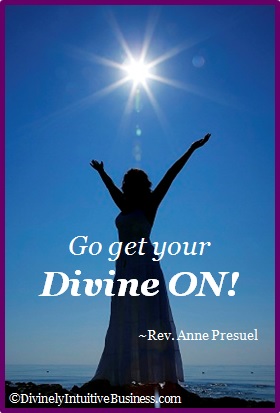 Divine hugs, AnneRev. Anne PresuelYour 6th Sense Guide to a 6-Figure Businesswww.DivinelyIntuitiveBusiness.com